Qualitative Paper Development Retreat for Advanced Doctoral Students and Early Career Researchers   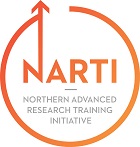 Dates:	30-31 March 2020Times: 	tbcVenue:	Weetwood Hall, Leeds						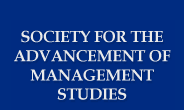 IntroductionIn collaboration with the Society of the Advancement of Management Studies (SAMS) and NARTI, the retreat will consist of a two-day gathering for a small group of authors who will be helped with preparing academic papers that are nearly ready for submission. The course is designed to allow authors to critically review their papers, talk about what they have and have not done in writing their paper, and receive valuable peer advice to advice on the paper’s publication. From the papers submitted, feedback will focus on:•    clarity of argument and narrative power (irrespective of theoretical framework or methodology)•    the sense of contribution and timeliness•    further debate and implications of the paper for the subject under studyIn addition, part of the course will also cover the process of submission, allowing authors to discuss:•    submitting a manuscript: keep the basics in mind•    working with co-authors•    working with reviews•    writing response letters to reviewers and editors•    dealing with disappointment of rejection and reframing a piece for new submissionBy the end of the course, authors will be prepared to submit a final draft to the academic journal they envisage being most appropriate for their work. Throughout the retreat, the three editors will be on hand to work with authors, suggest techniques and tactics, uncover pitfalls and generally offer a supportive scholarly environment. Their role is not to assert but facilitate, based on their experience of handling many such papers through the process of peer review. The course will demand active involvement from authors in one another's work. All those attending will be expected to:•    Have a full draft of a paper, empirical and/or theoretical ready to submit prior to the course taking place•    Have read each author's papers•    Be prepared to comment and advise constructively on one another's workEditor profilesJoep Cornelissen is Professor of Corporate Communication and Management at Rotterdam School of Management, Erasmus University. He is the Editor-in-Chief of Organization Theory, a former Associate Editor for the Academy of Management Review (2014-2017), and a former General Editor of the Journal of Management Studies (2006-2012). He sits on various editorial boards and has also won multiple best reviewer awards from the Academy of Management Review and the Academy of Management Journal.Penny Dick (BA, MSc, PhD, C.Psychol.) is Professor of Organizational Psychology in the Institute of Work Psychology at Sheffield University Management School. Her research interests include gender inequalities, identity, resistance and power; the impact of family-friendly policies on organizations and individuals, and the role of institutional work in understanding processes of organizational stability and change. She has published in journals such as Organization Studies, Journal of Management Studies, Work, Employment & Society, Journal of Organizational Behavior, Journal of Organizational and Occupational Psychology and the British Journal of Management. Penny was Senior Associate Editor for the Journal of Management Studies from 2013-2019 and is now an Associate Editor for the new EGOS journal Organization Theory, which was launched in June 2019. [E-mail: p.dick@sheffield.ac.uk]Emannuella Plakoyiannaki is Professor of International Business at Leeds University Business School (LUBS), UK. She is a researcher and mentor. She holds a PhD in Marketing from the University of Strathclyde, UK.Emmanuella is leading the Northern Advanced Research Training Initiative (NARTI), a network of 18 Universities in the north of England specializing in advanced methodological training for doctoral and early career researchers. She is also Co-Chair of the International Business/ International Management Special Interest Group of the British Academy of Management (BAM).She has served various leadership roles including Director of LUBS Graduate School; Deputy Director of LUBS Graduate School; Director of Research for the International Business Division; Director of the Centre for International Business at the University of Leeds (CIBUL); and Director of the PhD programme for the International Business Division.Prior to her position at LUBS, she was an Associate Professor of Marketing at the Aristotle University of Thessaloniki, Greece. Emmanuella is an Honorary Research Fellow at the University of Glasgow and has served/serves as Visiting Professor at various Universities in Austria, Greece, Finland, Russia and the UK.Who should apply? - Later-stage PhD students and Postdoctoral Early and Mid-Career Academics looking to learn the craft of scholarly writing and peer reviewGiven the editors’ profile (please check their institutional websites for guidance), the following broader topics are suitable for submission to this event: HRM, OB, Leadership, Strategy, Entrepreneurship, International Business, and Organisation Studies. NOTE: In terms of methods, there is a slight leaning toward qualitative inquiries among the facilitators, though ‘standard’ quantitative studies will be considered too. We discourage, however, the submission of papers that use ‘advanced statistical methods’.Care will be taken in the selection process to ensure that authors have sufficient common interest to warrant the collective approach. Authors are requested to think hard about whether they fit the profile before submitting.Spaces are limited (i.e., no more than 18 papers will be accepted) and all applications will be considered in detail according to the requirements outlined above. The deadline for the submission of the application form including an extended abstract is close of business on Thursday 5th December 2019. These should be sent to Joanne Garrick j.e.garrick@lubs.leeds.ac.ukPlaces will be confirmed in early January and the deadline for full draft papers will then be the close of business Friday 28th February 2020. Any questions about the submission requirements should be sent to Emmanuella Plakoyiannaki E.Plakoyiannaki@leeds.ac.ukNARTI/SAMS will cover the cost of one night accommodation and evening dinner at Weetwood Hall on 30th March 2020 plus catering and refreshments throughout.  It is expected that participants will purchase their own drinks in the evening and any additional nights' accommodation and meals if required. Weetwood Hall has free car parking spaces available https://www.weetwood.co.uk/https://www.weetwood.co.uk/location.htmlAPPLICATION FORMPlease submit this application form along with your extended abstract to j.e.garrick@lubs.leeds.ac.uk by no later than Thursday 5th December 2019NameUniversityFor advanced PhD students: Current level of PhD study For Postdoctoral Early Career Researchers: Year of PhD completionArea of researchUniversity email addressConfirmation that you are able to commit to attending both dates (30-31st March 2020)Dietary requirementsDisability requirements